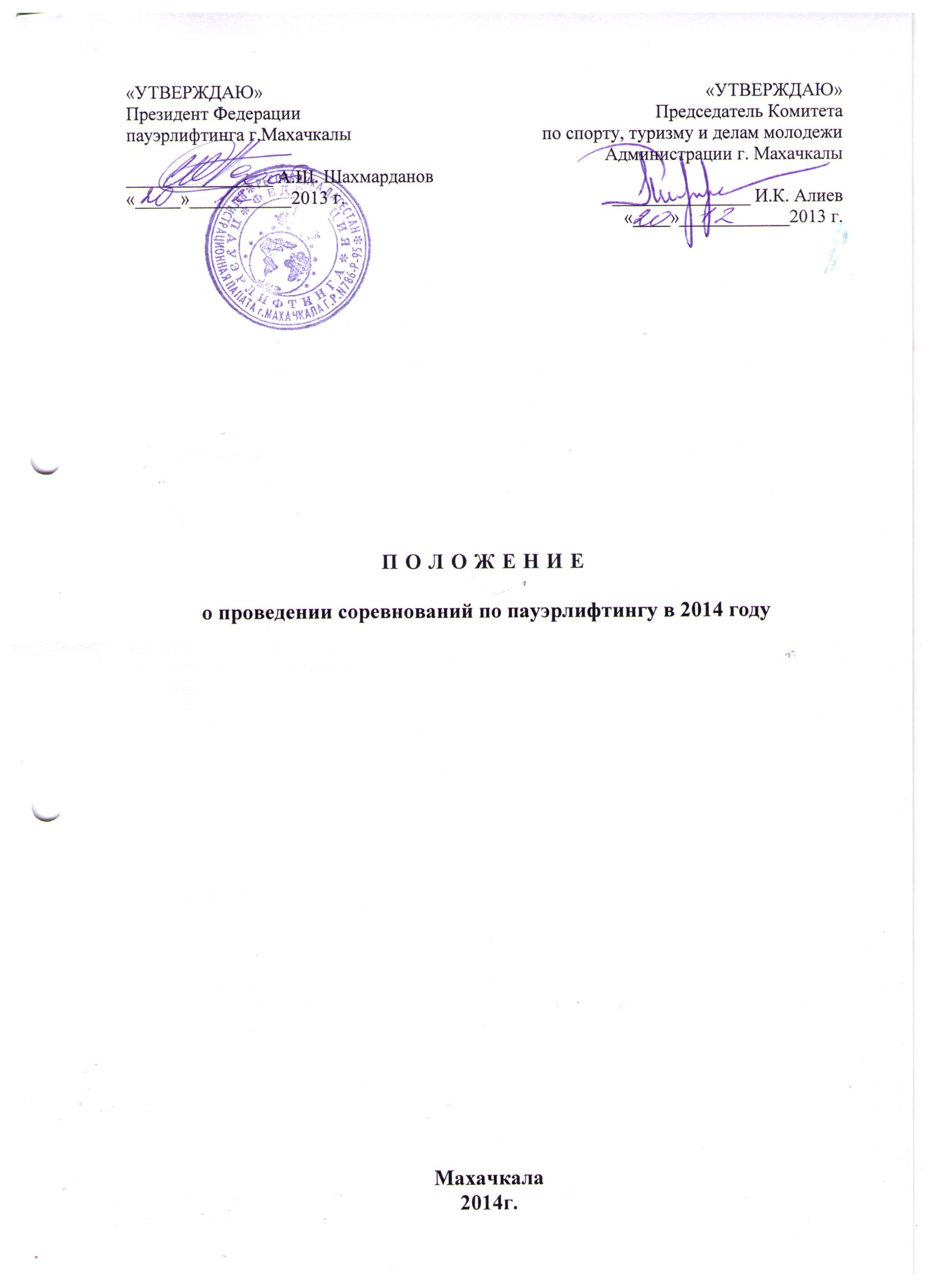 I. ЦЕЛИ И ЗАДАЧИ- Популяризация  силового троеборья в городе Махачкале;-отбор сильнейших спортсменов для сборных команд города в целях последующего участия в республиканских соревнованиях;- повышение спортивного мастерства и соревновательного уровняII. МЕСТО И ВРЕМЯ ПРОВЕДЕНИЯ СОРЕВНОВАНИЙСоревнования проводятся в спортивном зале СДЮШОР Б. Ибрагимова (ул. Ирчи Казака, 14). КАЛЕНДАРЬ СОРЕВНОВАНИЙIII.РУКОВОДСТВО Общее руководство над организацией и проведением соревнований осуществляет Комитет по спорту, туризму и делам молодежи Администрации г.Махачкалы и Федерацией пауэрлифтинга города. Непосредственное проведение соревнований возлагается на главную судейскую коллегию.  Соревнования проводятся по действующим правилам соревнований по пауэрлифтингу. Система проведения определяется главной судейской коллегией.  Главный судья - Шахмарданов Асхат Шахвеледович, президент Федерации по пауэрлифтингу, главный тренер, МС РФ  (89634132045).  Главный секретарь - Гусейнов Гаджи Рамазанович, тренер по тяжелой атлетике. IV.УЧАСТНИКИ К участию в соревнованиях допускаются все желающие, имеющие необходимый уровень спортивной подготовки.V.УСЛОВИЯ ФИНАНСИРОВАНИЯ Расходы по проведению соревнований (подготовка места проведения соревнования, инвентарь, медобеспечение, канцтовары, оплата судей, обслуживающий персонал, дипломы и медали) несёт Комитет по спорту, туризму и делам молодёжи Администрации г. Махачкалы.  Расходы по проезду, питанию участников, представителей, тренеров и судей за счет командирующих организаций.VI.НАГРАЖДЕНИЕ Участники,  занявшие 1,2,3 места во всех весовых категориях, по каждой возрастной группе, награждаются медалями и грамотами.  Команды, занявшие 1,2,3, места, награждаются кубком и дипломами, соответствующих степеней.VII. ЗАЯВКИИменные заявки на участие подаются в мандатную комиссию в день проведения взвешивания.  Каждому участнику иметь при себе паспорт и страховой полис (медицинский), медицинскую (диспансерную) справку от врача.  VIII. ОРГАНИЗАЦИЯ И УСЛОВИЯ ПРОВЕДЕНИЯ СОРЕВНОВАНИЙСоревнования проводятся по действующим международным правилам пауэрлифтинга; спортсмен, вышедший на попытку не в спортивной форме, к попытке не допускается, ему присуждается поражение; спортсмен, не вышедший на попытку без официального снятия врачом, дисквалифицируется,  и место ему не определяется;официальные протесты по результатам попыток и проведению соревнований принимаются только от тренеров – преподавателей команд, прошедших мандатную комиссию и принявших участие в совещании  представителей команд и  судейской коллегии;процедура апелляции оговаривается перед началом соревнований;на взвешивании участники предъявляют паспорт и проходят жеребьевку.IХ. ОБЕСПЕЧЕНИЕ БЕЗОПАСНОСТИ УЧАСТНИКОВ И ЗРИТЕЛЕЙ        В целях достижения необходимой безопасности зрителей и участников во время пребывания на спортивных сооружениях запрещается проводить спортивные соревнования без предварительной проверки соответствующих  условий, согласно рекомендации по обеспечению безопасности и профилактики травматизма при занятиях ФК и спортом (Пр.Комитета РФ по ФК и спорту от 01.04.1993г. №44).         Контроль за выполнением требований безопасности возлагается на судейскую коллегию соревнований, директора спортсооружения  и ответственных лиц по организации спортивно-массовых мероприятий Комитета по спорту, туризму и делам молодежи Администрации г.Махачкалы.Х. СТРАХОВАНИЕ УЧАСТНИКОВ  Участие на городских соревнованиях осуществляется только при наличии договора о страховании несчастных случаев жизни и здоровья (оригинал), который представляется в мандатную комиссию. Страхование участников соревнований производится за счет самих участников соревнований. ХI. СРОКИ ПРЕДОСТАВЛЕНИЯ ОТЧЕТА       Главному судье соревнований предоставить отчет о проведенном мероприятии с приложением фотографий в Комитет по спорту, туризму и делам молодежи в течение 3-х календарных дней по окончании соревнований на бумажном и электронном носителях.       Ответственному по виду спорта (Шахмарданов А.Ш.)  по окончании соревнований представить список спортсменов, вошедших в сборную команду г.Махачкалы среди юношей для участия в республиканских соревнованиях, бумажном и электронном носителях.         Данное положение является официальным вызовом на соревнования.О т ч е т  О проведении __________________________________________________________________________________________________________________________________________________________На спортивной базе __________________________________________________________________Дата проведения ______________________________________________2014 г. Количество команд, допущенных к соревнованиям______________________Общее количество участников, допущенных к соревнованиям _____________Из них юношей __________, девушек ________, представителей ________Участники соревнований (по занятым местам)Общее заключение главного судьи, представителей команд__________________________________________________________________________________________________________________________________________________________Замечания, жалобы  __________________________________________________________________________________________________________________________________________________________Предложения по проведению на следующий год _______________________________________________________________________________________________________________________________________________________________________________________________________________________________________Главный судья  ____________________________________   _______________(Подпись)Главный секретарь _________________________________  ________________                                                                    (Подпись)№Наименование соревнованийВесовые категорииВремя проведения1Открытый чемпионат г.Махачкалы по пауэрлифтингу (жиму лёжа) среди взрослыхдо 59; 66; 74; 83; 93; 105; 120; +120 кг. 18-19 января  (12:00ч.)2Открытый чемпионат г. Махачкалы по силовому троеборью - пауэрлифтингу среди взрослыхдо 59; 66; 74; 83; 93; 105; 120; +120 кг.22-23 марта (12:00ч.)местокоманда (участник)категория